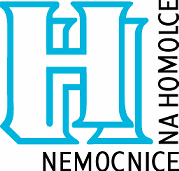 Objednáváme u Vás  dle rámcové smlouvy z 12.6.2017:Nájem tlakových lahví dle přílohy č. 2 rámcové smlouvy na období 1.1. až 31.12.2018 cena bez DPH 1,800.000,- KčCena včetně DPH 2,178.000,-KčPlatební podmínky: platba fakturou – splatnost 60 dnů. Měsíční fakturace po dílčích plněních.Fakturu vystavujte ve dvojím vyhotovení, přikládejte naší objednávku a kopiidodacího listu s podpisem osoby, která za Nemocnici Na Homolce zboží převzala! Dodací adresa:  Nemocnice Na Homolce                           Roentgenova 2		                           150 30 Praha 5	                                     .....................................................................                                                                            Pavel Letko                                                           Vedoucí referátu rozvodů medií					Tel.						                                                            Mail: xxx@homolka.czObjednávka 02-6105-2017-00893Objednávka 02-6105-2017-00893Objednávka 02-6105-2017-00893            Datum: 15.1.2018Dodavatel:Odběratel:Linde Gas a.s. U Techoplynu 1324 
198 00 Praha 9IČO: 00011754DIČ: CZ00011754Nemocnice Na HomolceOddělení údržby NNHRoentgenova 2		150 30, Praha 5IČO: 00023884DIČ: CZ00023884Peněžní ústav odběratele:   ČNB 17734051/0710